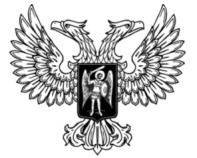 ДОНЕЦКАЯ НАРОДНАЯ РЕСПУБЛИКАЗАКОНО ВНЕСЕНИИ ИЗМЕНЕНИЯ В СТАТЬЮ 39 ЗАКОНА ДОНЕЦКОЙ НАРОДНОЙ РЕСПУБЛИКИ «ОБ ОБЯЗАТЕЛЬНОМ СТРАХОВАНИИ ГРАЖДАНСКОЙ ОТВЕТСТВЕННОСТИ ВЛАДЕЛЬЦЕВ ТРАНСПОРТНЫХ СРЕДСТВ»Принят Постановлением Народного Совета 30 декабря 2019 годаСтатья 1Внести в часть 3 статьи 39 Закона Донецкой Народной Республики 
от 24 мая 2019 года № 37-ІIНС «Об обязательном страховании гражданской ответственности владельцев транспортных средств» (опубликован на официальном сайте Народного Совета Донецкой Народной Республики                      5 июня 2019 года) изменение, заменив слова «1 февраля 2020 года» словами              «1 июня 2020 года».Глава Донецкой Народной Республики					   Д. В. Пушилинг. Донецк10 января 2020 года№ 89-IIНС